Продолжительность непрерывного применения технических средств обучения 
на уроках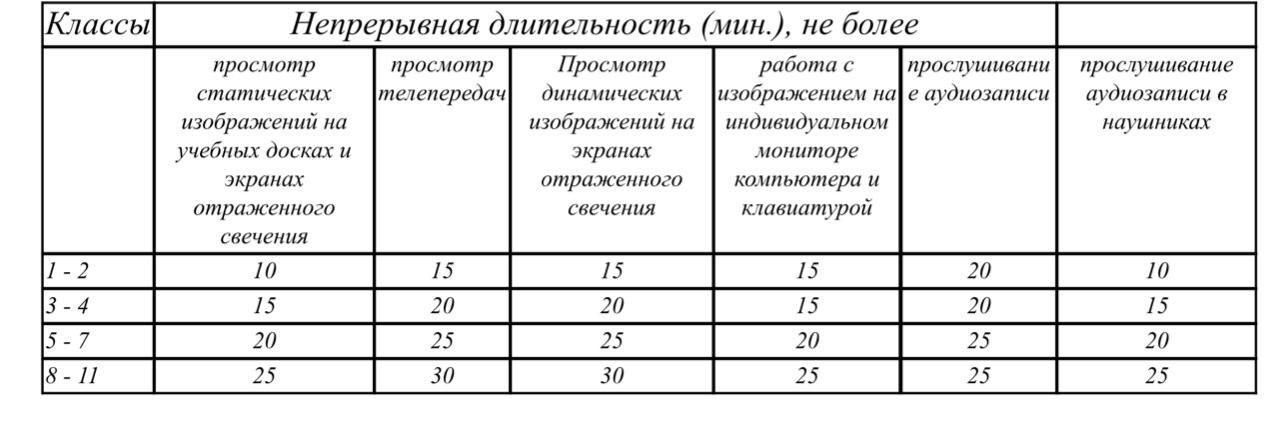 Приложение№2Муниципальное общеобразовательное учреждение  
«Пестрецовская основная школа» Ярославского муниципального района            
Расписание уроковПриложение№2Муниципальное общеобразовательное учреждение  
«Пестрецовская основная школа» Ярославского муниципального района            
Расписание уроковПриложение№2Муниципальное общеобразовательное учреждение  
«Пестрецовская основная школа» Ярославского муниципального района            
Расписание уроковПриложение№2Муниципальное общеобразовательное учреждение  
«Пестрецовская основная школа» Ярославского муниципального района            
Расписание уроковПриложение№2Муниципальное общеобразовательное учреждение  
«Пестрецовская основная школа» Ярославского муниципального района            
Расписание уроковПриложение№2Муниципальное общеобразовательное учреждение  
«Пестрецовская основная школа» Ярославского муниципального района            
Расписание уроковПриложение№2Муниципальное общеобразовательное учреждение  
«Пестрецовская основная школа» Ярославского муниципального района            
Расписание уроковПриложение№2Муниципальное общеобразовательное учреждение  
«Пестрецовская основная школа» Ярославского муниципального района            
Расписание уроковПриложение№2Муниципальное общеобразовательное учреждение  
«Пестрецовская основная школа» Ярославского муниципального района            
Расписание уроковПриложение№2Муниципальное общеобразовательное учреждение  
«Пестрецовская основная школа» Ярославского муниципального района            
Расписание уроковПриложение№2Муниципальное общеобразовательное учреждение  
«Пестрецовская основная школа» Ярославского муниципального района            
Расписание уроковПриложение№2Муниципальное общеобразовательное учреждение  
«Пестрецовская основная школа» Ярославского муниципального района            
Расписание уроковПриложение№2Муниципальное общеобразовательное учреждение  
«Пестрецовская основная школа» Ярославского муниципального района            
Расписание уроковПриложение№2Муниципальное общеобразовательное учреждение  
«Пестрецовская основная школа» Ярославского муниципального района            
Расписание уроковПриложение№2Муниципальное общеобразовательное учреждение  
«Пестрецовская основная школа» Ярославского муниципального района            
Расписание уроковПриложение№2Муниципальное общеобразовательное учреждение  
«Пестрецовская основная школа» Ярославского муниципального района            
Расписание уроковПриложение№2Муниципальное общеобразовательное учреждение  
«Пестрецовская основная школа» Ярославского муниципального района            
Расписание уроковПриложение№2Муниципальное общеобразовательное учреждение  
«Пестрецовская основная школа» Ярославского муниципального района            
Расписание уроковПриложение№2Муниципальное общеобразовательное учреждение  
«Пестрецовская основная школа» Ярославского муниципального района            
Расписание уроковПриложение№2Муниципальное общеобразовательное учреждение  
«Пестрецовская основная школа» Ярославского муниципального района            
Расписание уроковПриложение№2Муниципальное общеобразовательное учреждение  
«Пестрецовская основная школа» Ярославского муниципального района            
Расписание уроковПриложение№2Муниципальное общеобразовательное учреждение  
«Пестрецовская основная школа» Ярославского муниципального района            
Расписание уроковПриложение№2Муниципальное общеобразовательное учреждение  
«Пестрецовская основная школа» Ярославского муниципального района            
Расписание уроковПриложение№2Муниципальное общеобразовательное учреждение  
«Пестрецовская основная школа» Ярославского муниципального района            
Расписание уроковПриложение№2Муниципальное общеобразовательное учреждение  
«Пестрецовская основная школа» Ярославского муниципального района            
Расписание уроковПриложение№2Муниципальное общеобразовательное учреждение  
«Пестрецовская основная школа» Ярославского муниципального района            
Расписание уроковПриложение№2Муниципальное общеобразовательное учреждение  
«Пестрецовская основная школа» Ярославского муниципального района            
Расписание уроковПриложение№2Муниципальное общеобразовательное учреждение  
«Пестрецовская основная школа» Ярославского муниципального района            
Расписание уроковПриложение№2Муниципальное общеобразовательное учреждение  
«Пестрецовская основная школа» Ярославского муниципального района            
Расписание уроковПриложение№2Муниципальное общеобразовательное учреждение  
«Пестрецовская основная школа» Ярославского муниципального района            
Расписание уроковПриложение№2Муниципальное общеобразовательное учреждение  
«Пестрецовская основная школа» Ярославского муниципального района            
Расписание уроковПриложение№2Муниципальное общеобразовательное учреждение  
«Пестрецовская основная школа» Ярославского муниципального района            
Расписание уроковПриложение№2Муниципальное общеобразовательное учреждение  
«Пестрецовская основная школа» Ярославского муниципального района            
Расписание уроковПриложение№2Муниципальное общеобразовательное учреждение  
«Пестрецовская основная школа» Ярославского муниципального района            
Расписание уроковПриложение№2Муниципальное общеобразовательное учреждение  
«Пестрецовская основная школа» Ярославского муниципального района            
Расписание уроковПриложение№2Муниципальное общеобразовательное учреждение  
«Пестрецовская основная школа» Ярославского муниципального района            
Расписание уроковПриложение№2Муниципальное общеобразовательное учреждение  
«Пестрецовская основная школа» Ярославского муниципального района            
Расписание уроковПриложение№2Муниципальное общеобразовательное учреждение  
«Пестрецовская основная школа» Ярославского муниципального района            
Расписание уроковПриложение№2Муниципальное общеобразовательное учреждение  
«Пестрецовская основная школа» Ярославского муниципального района            
Расписание уроковПриложение№2Муниципальное общеобразовательное учреждение  
«Пестрецовская основная школа» Ярославского муниципального района            
Расписание уроковПриложение№2Муниципальное общеобразовательное учреждение  
«Пестрецовская основная школа» Ярославского муниципального района            
Расписание уроковПриложение№2Муниципальное общеобразовательное учреждение  
«Пестрецовская основная школа» Ярославского муниципального района            
Расписание уроковПриложение№2Муниципальное общеобразовательное учреждение  
«Пестрецовская основная школа» Ярославского муниципального района            
Расписание уроковПриложение№2Муниципальное общеобразовательное учреждение  
«Пестрецовская основная школа» Ярославского муниципального района            
Расписание уроковПриложение№2Муниципальное общеобразовательное учреждение  
«Пестрецовская основная школа» Ярославского муниципального района            
Расписание уроковПриложение№2Муниципальное общеобразовательное учреждение  
«Пестрецовская основная школа» Ярославского муниципального района            
Расписание уроковПриложение№2Муниципальное общеобразовательное учреждение  
«Пестрецовская основная школа» Ярославского муниципального района            
Расписание уроковПриложение№2Муниципальное общеобразовательное учреждение  
«Пестрецовская основная школа» Ярославского муниципального района            
Расписание уроковПриложение№2Муниципальное общеобразовательное учреждение  
«Пестрецовская основная школа» Ярославского муниципального района            
Расписание уроковПриложение№2Муниципальное общеобразовательное учреждение  
«Пестрецовская основная школа» Ярославского муниципального района            
Расписание уроковПриложение№2Муниципальное общеобразовательное учреждение  
«Пестрецовская основная школа» Ярославского муниципального района            
Расписание уроковПриложение№2Муниципальное общеобразовательное учреждение  
«Пестрецовская основная школа» Ярославского муниципального района            
Расписание уроковПриложение№2Муниципальное общеобразовательное учреждение  
«Пестрецовская основная школа» Ярославского муниципального района            
Расписание уроковПриложение№2Муниципальное общеобразовательное учреждение  
«Пестрецовская основная школа» Ярославского муниципального района            
Расписание уроковПриложение№2Муниципальное общеобразовательное учреждение  
«Пестрецовская основная школа» Ярославского муниципального района            
Расписание уроковПриложение№2Муниципальное общеобразовательное учреждение  
«Пестрецовская основная школа» Ярославского муниципального района            
Расписание уроковПриложение№2Муниципальное общеобразовательное учреждение  
«Пестрецовская основная школа» Ярославского муниципального района            
Расписание уроковПриложение№2Муниципальное общеобразовательное учреждение  
«Пестрецовская основная школа» Ярославского муниципального района            
Расписание уроковПриложение№2Муниципальное общеобразовательное учреждение  
«Пестрецовская основная школа» Ярославского муниципального района            
Расписание уроковПриложение№2Муниципальное общеобразовательное учреждение  
«Пестрецовская основная школа» Ярославского муниципального района            
Расписание уроковПОНЕДЕЛЬНИК1 а класс1 б класс2 класс3 класс4 класс5 класс6 класс6б класс7 класс8 класс9 классПОНЕДЕЛЬНИКЧтениеЧтенияАнгл.язМатем.ЧтениеРус.язрус.язЧтение и разтие речивиЛитерат.БиологияАлгебраПОНЕДЕЛЬНИКРус.язРус.язРус.язЧтениеРус.язМатем.Литерат.МатематикаАнгл.язФизикаХимияПОНЕДЕЛЬНИКМатем.Матем.Матем.Рус.язОкруж. МирАнгл.язМатем.Письмо и развитие речиРус.язХимияФизикаПОНЕДЕЛЬНИКАнгл.язФизикарус. ЯзИнформ.ПОНЕДЕЛЬНИКАлгебраАлгебраИсторияПОНЕДЕЛЬНИКВТОРНИКОкр.мирокр. МирЧтениеОкр.мирАнгл.язБиологияРус. ЯзЧтение и разтие речивиРус. язГеометрия ГеометрияВТОРНИКЧтениеЧтениеМатем.ЧтениеМатем.Англ.язМатем.Письмо и развитие речиАлгебраИнформ.Литерат.ВТОРНИКМатем.Матем.Окр.мирМатем.Рус. ЯзРус.язАнгл.язМатематикаФизикарус.язисторияВТОРНИКЧтениеЧтениеМатем.Рус.язГеометрияобщество.англ.язВТОРНИКИсторияИсторияБиологияЛитера.Рус.язВТОРНИКЛитерат.Информ.англ. язобществоВТОРНИКБиологияСРЕДАЧтениеЧтениеЧтениеЧтениеАнгл.язРус.язРус.язБиологияГеограф.Алгебра АлгебраСРЕДАМатем.Рус.язРус.язМатем.Матем.Англ.язМатем.Чтение и разтие речивиРус.язРус.язрус.язСРЕДАРус.язМатемМатем.англ. язРус.язГеоргаф.Литерат.Матем.Англ.язангл. язЛитерат.СРЕДАРус.язМатем.обществПисьмо и развитие речиБиологияИсториягеографияСРЕДАЛитерат.Географ.Литерат.ХимияАнгл.язСРЕДАХимияЧЕТВЕРГЧтениеЧтениеРус.язЧтениеРус.язРус.язРус.яз МатематикаГеограф.ТехнологияГеометрияЧЕТВЕРГРус.язРус.язМатем.Окр.мирМатем.Матем.ИсторияГеографияГеометриярус язангл.язЧЕТВЕРГМатем.МатемЧтениеРус.язОкр мирИсторияМатем.Письмо и развитие речиРод.рус/ л.ГеографияЛитер.ЧЕТВЕРГОкр.мирангл. язЛитерат.Литерат.БиологияИсторияГеометрияФизикаЧЕТВЕРГБиологЧтение и разтие речивиОбществ.ФизикаГеографияЧЕТВЕРГИсторияБиологияПЯТНИЦАРус.язокр. МирчтениеМатем. Матем.Рус.язМатем.ГеографияАнгл.язЛитер.ИсторияПЯТНИЦАЧтениеРус.язРод.лит.ЧтениеЧтениеРус.язНем.язМатем.АлгебраБиологияГеометрияПЯТНИЦАОкр.мирАнгл.язРод.литер.МузыкаМатемАнгл.язБиологияНем.язРус .яз.ПЯТНИЦАРод.рус/литер.Нем.язРус.язРус.язАлгебрафизикаПЯТНИЦАРод.рус/литер.нем.язангл. язНем.язПЯТНИЦА